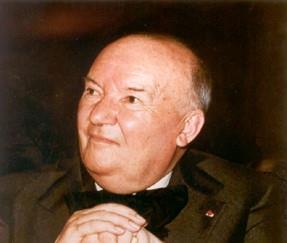 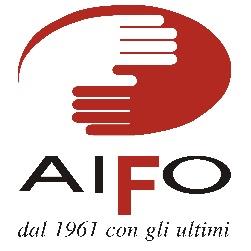 Corso di formazione docenti 2021/22 –PROGRAMMAIl futuro è di tutti o di nessunoLa scuola di fronte all’emergenza socio-sanitaria, economica e ambientale aggravata dalla pandemia.Temi, strumenti e proposte da sperimentare in classe per l’educazione alla cittadinanza globale.1° incontro introduttivo, 7 ottobre 2021 Il futuro è di tutti o di nessuno: la collaborazione possibile tra scuola e terzo settore per fronteggiare l’emergenza socio-sanitaria, economica e ambientale aggravata dalla pandemia.Perché è innovativo e strategico lavorare con il terzo settore? Cosa c’entra la cooperazione inclusiva con il mondo della scuola? Cosa ci insegna la pandemia?MODULO SALUTE – OSS 1 e 32° incontro, 14 ottobre 2021 Tra emergenze sanitarie, malattie dimenticate e malattie non trasmissibili, cosa ci insegna la pandemia? 3° incontro, 21 ottobre 2021 Salute di territorio, salute di prossimità, cooperazione circolareMODULO SVILUPPO SOSTENIBILE – OSS 1, 10, 134° incontro, 28 ottobre 2021Le disuguaglianze economiche mondiali e il caos climatico: educare al futuro con percorsi di cittadinanza globale5° incontro, 4 novembre 2021 Contrastare le cause della povertà e ridare dignità e diritti alle fasce più fragili della popolazione: investire sulla formazione per creare inclusione.6° incontro, 11 novembre 2021 Crisi economiche, guerre e migrazioni: educare all’accoglienza e a diversi  modelli di vita e di consumoMODULO INCLUSIONE E PARTECIPAZIONE – OSS 5 E 167° incontro, 18 novembre 2021 "Disarmare per poter amare”: spese militari, campagne per il disarmo. Quale ruolo possono avere la scuola e il terzo settore per educare a una cittadinanza per la Pace e lo sviluppo sostenibile?8° incontro, 25 novembre 2021 Cooperare al femminile: promuovere una cultura capace di superare le discriminazioni e la violenza su donne e bambine.9° incontro, 2 dicembre 2021 Disabilità e diritti umani: costruire uno sviluppo inclusivo, per il benessere di tutti.10° incontro, 9 dicembre 2021Spazio laboratoriale. Presentazione delle esperienze Aifo in presenza e on – line. Verranno invitati gli insegnanti, i volontari e gli studenti a intervenire portando un’esperienza concreta su uno dei temi presentati nel corso. 